Publicado en España el 20/03/2019 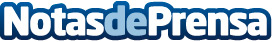 Cambios que marcan la diferencia entre una venta exitosa u otro comprador perdido, según hormicasa.esTeniendo en cuenta la experiencia y profesionalidad en el mercado de las Islas Canarias, y más concretamente en el de la isla de Lanzarote, es interesante seguir estas  recomendaciones que propone la inmobiliaria hormicasa.es para realizar la venta de un inmueble en el menor tiempo posible y con la mínima inversión realizada en la mismaDatos de contacto:María José Capdepón Valcarce600005872Nota de prensa publicada en: https://www.notasdeprensa.es/cambios-que-marcan-la-diferencia-entre-una Categorias: Inmobiliaria Interiorismo Sociedad Emprendedores http://www.notasdeprensa.es